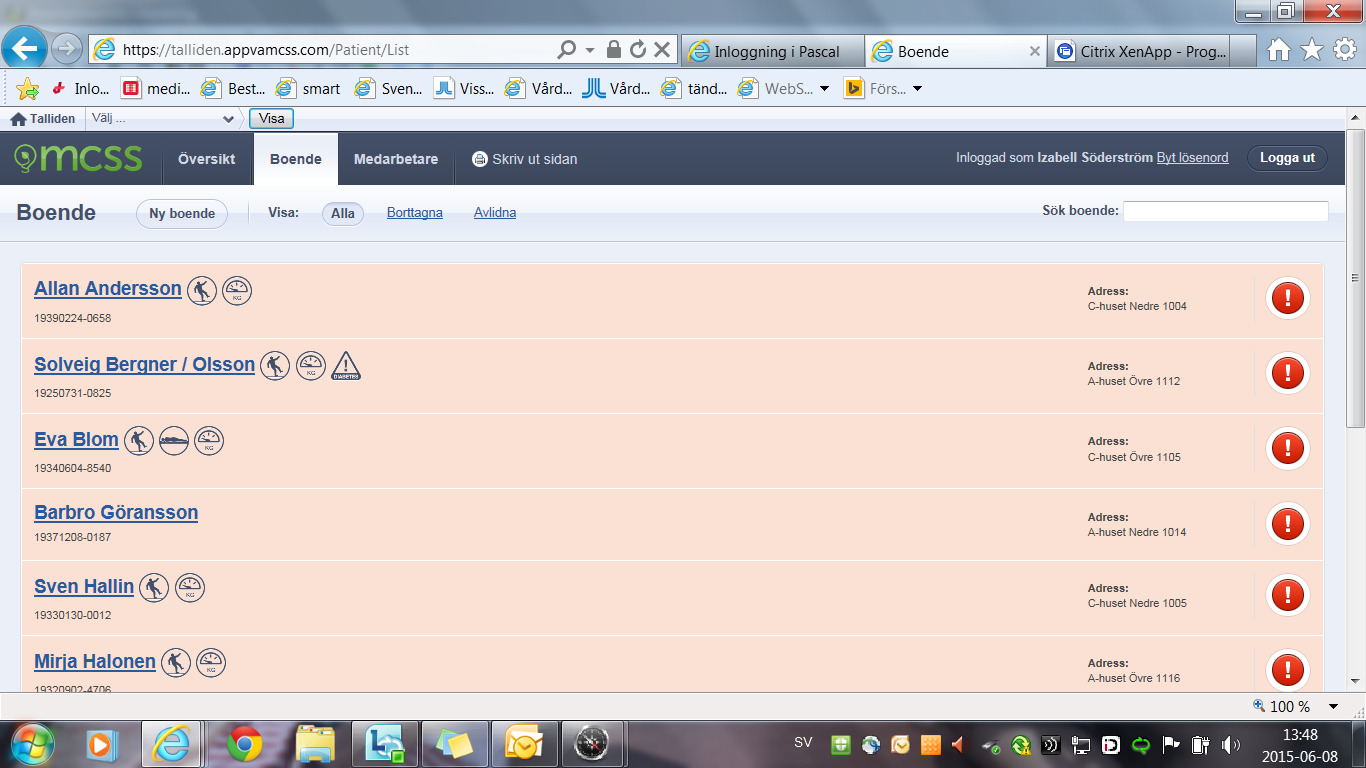 Gå in på BoendeVälj aktuell kund som du vill lägga in en planerad ”att göra” för ex dela dosett, följa upp ett sår eller boka bilKlicka på kunden
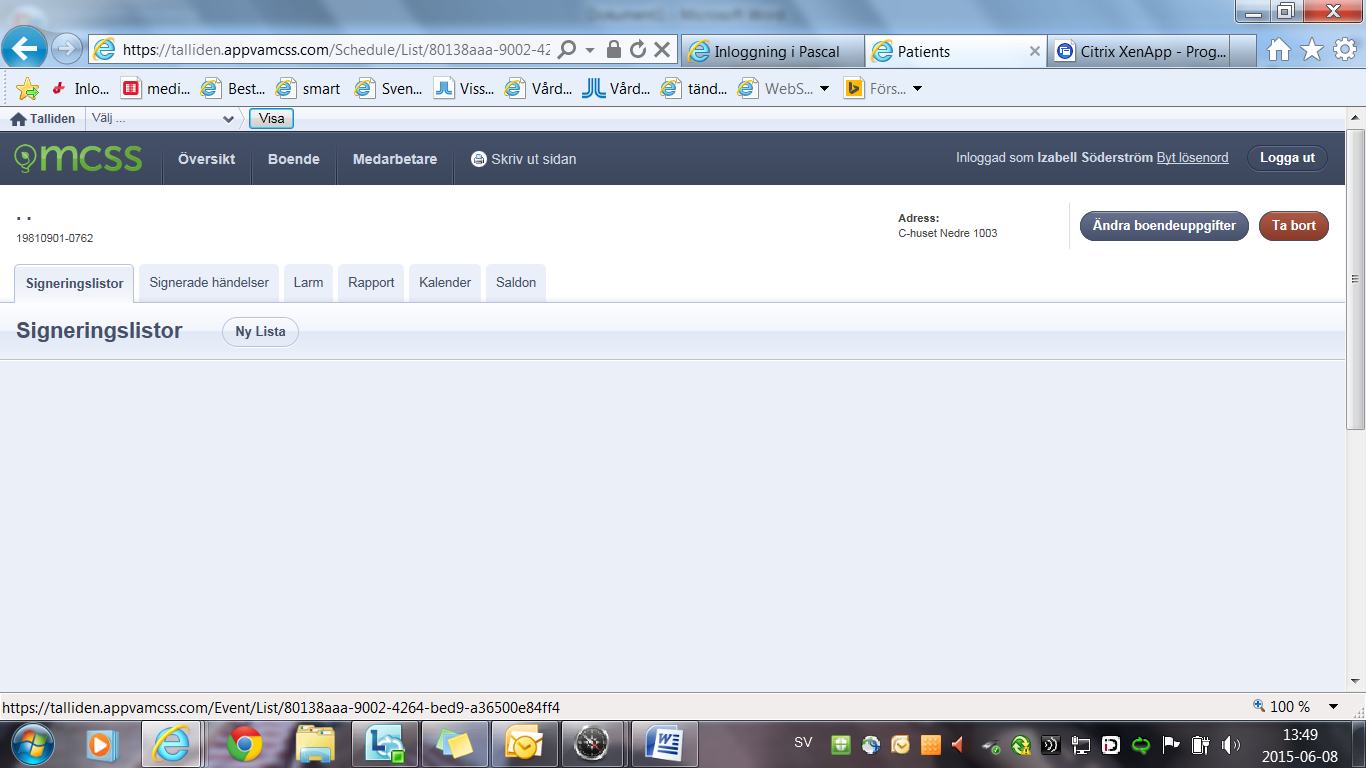 Klicka på fliken kalender i fliksystemet under kunds namn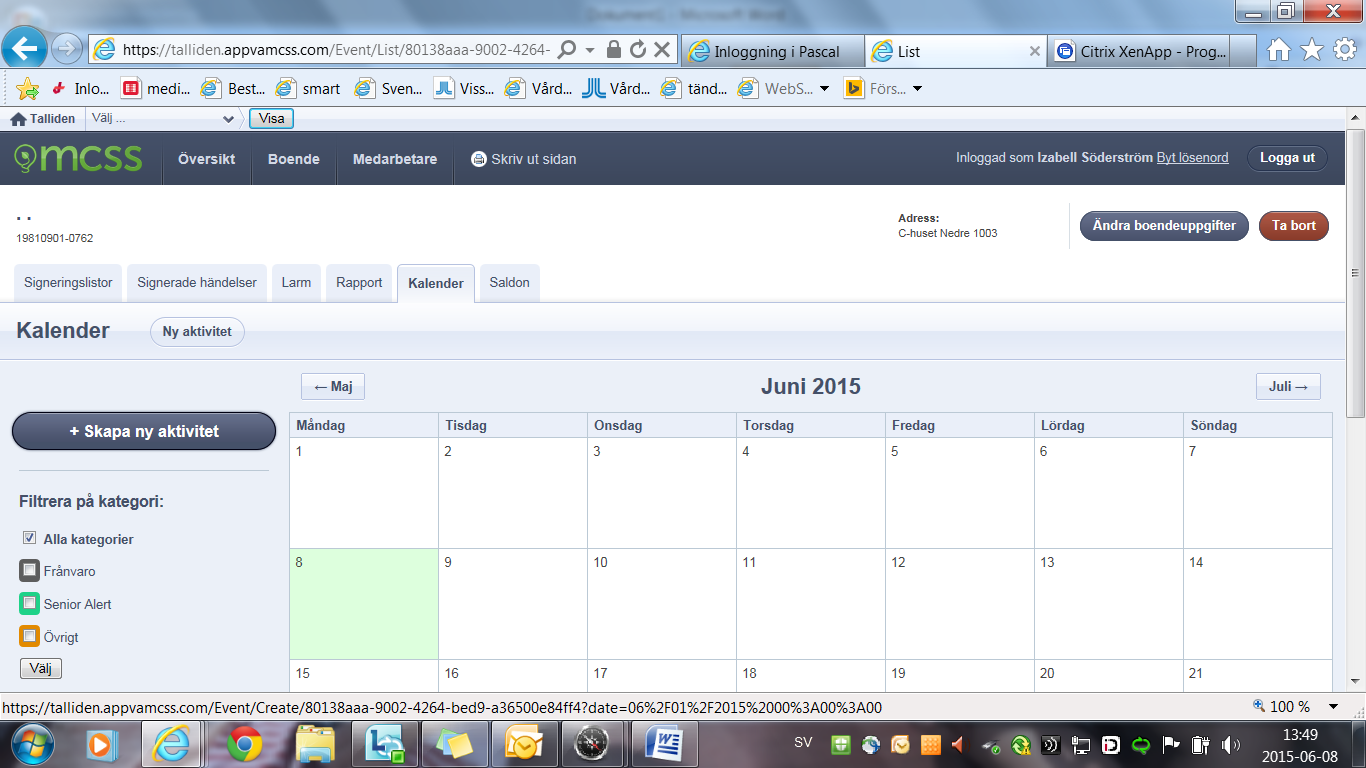 Klicka på ”skapa ny aktivitet”
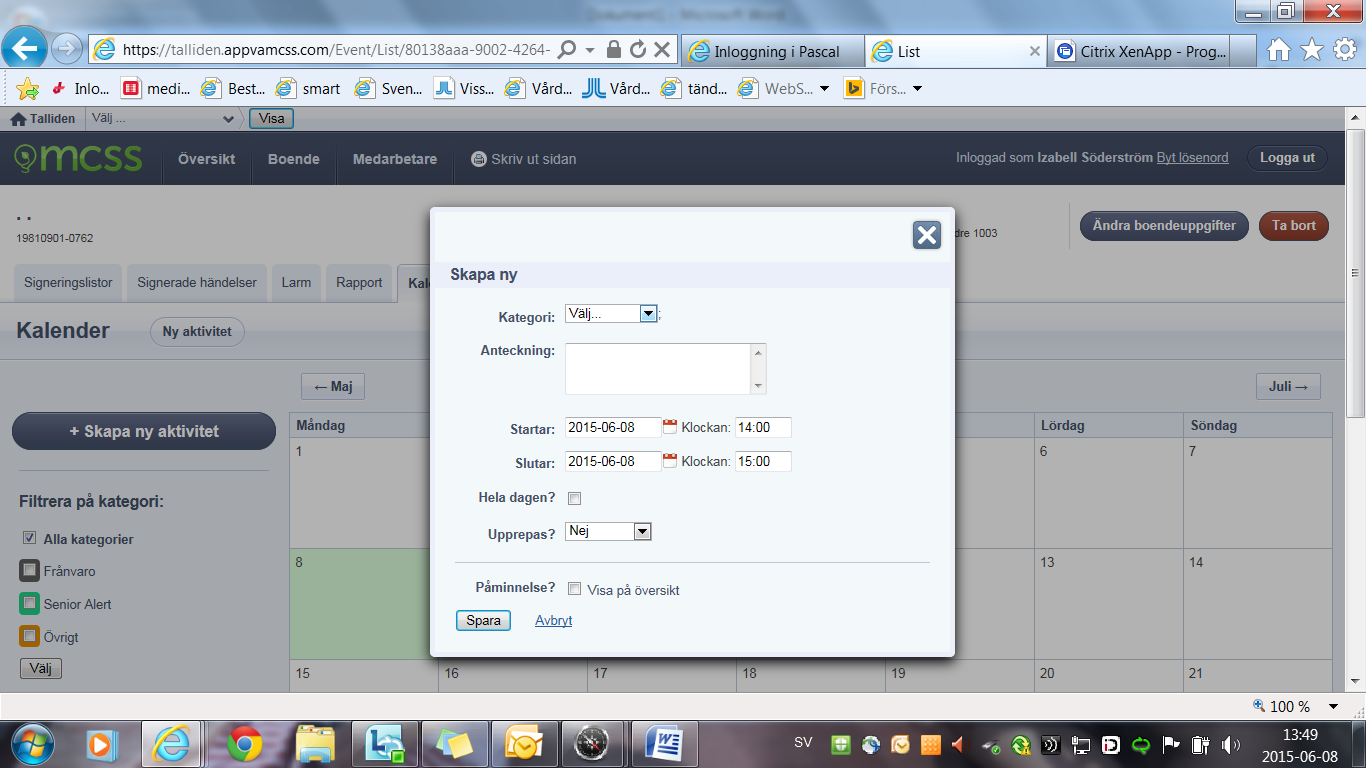 Välj kategori, ÖVRIGTLägg in anteckning om vad som skall göras, ex dela dosett waran för en vecka, sårkoll, bevaka apodos, byt KAD osvVälj vilket datum detta skall utföras, Markera hela dagenVälj om det skall upprepasBocka ALLTID i påminnelseSpara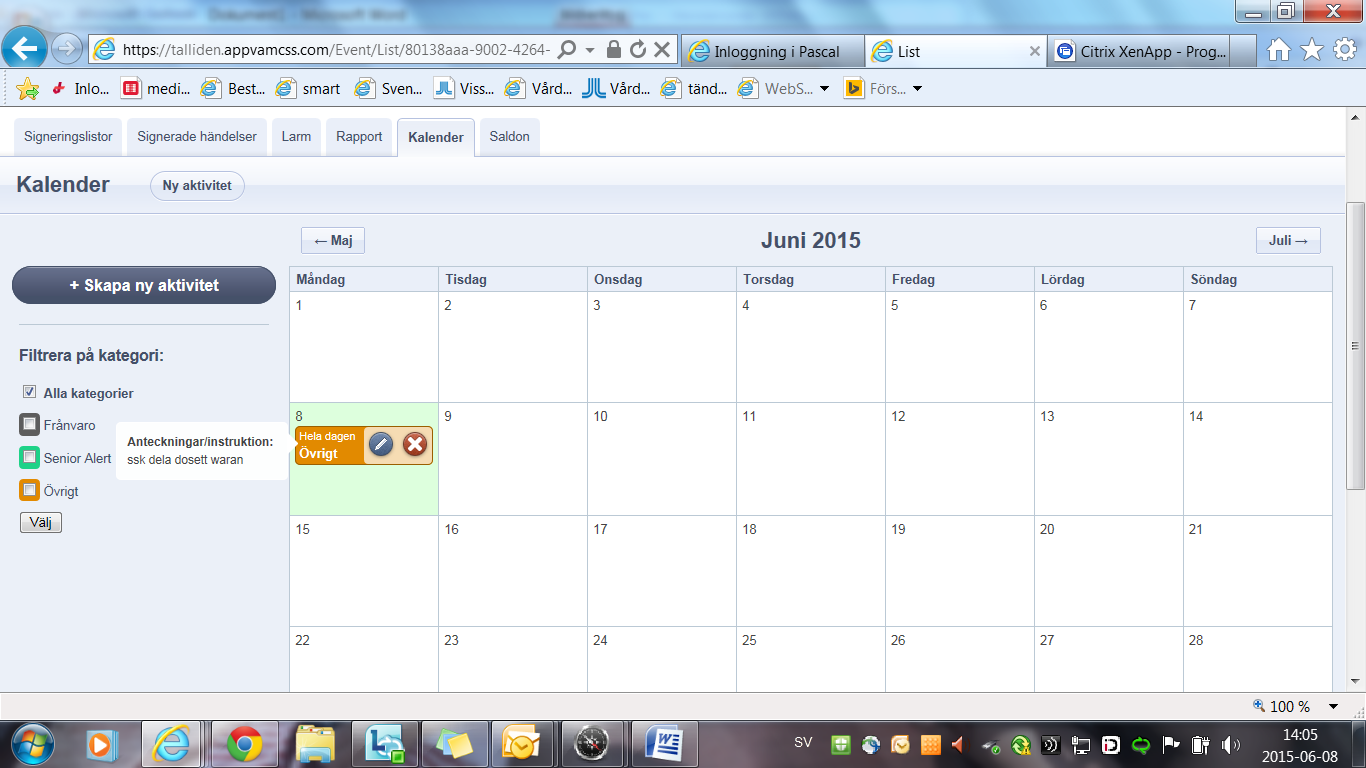 Aktiviteten syns nu i kalenderöversikten Både hos kund och på startsidan.När aktiviteten är utförd tas den bort i kalendern eller kvitteras i översikten, Glöm ej bort att lägga in kommande händelser som att dela dosett nästa vecka.
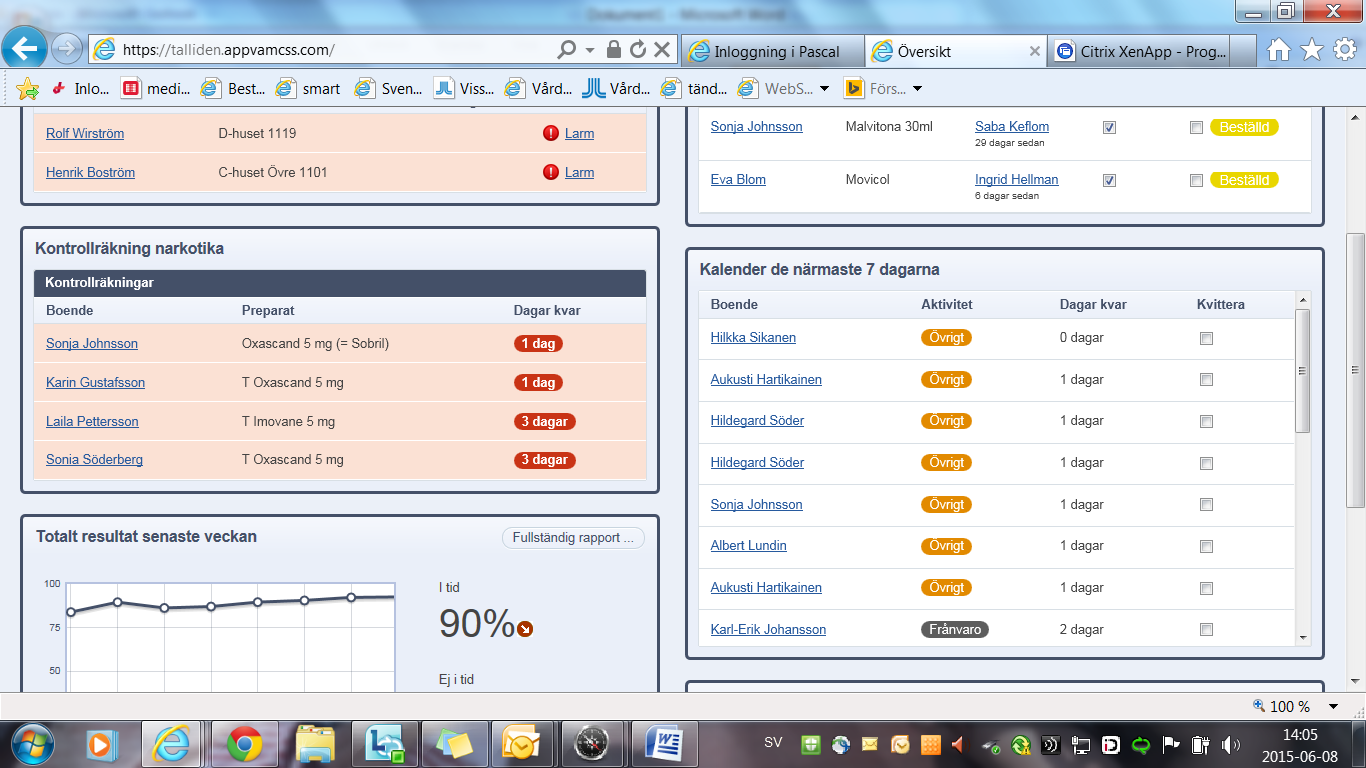 